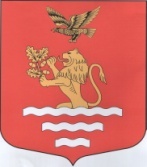 МУНИЦИПАЛЬНЫЙ СОВЕТМУНИЦИПАЛЬНОЕ ОБРАЗОВАНИЕМУНИЦИПАЛЬНЫЙ ОКРУГЧКАЛОВСКОЕСАНКТ-ПЕТЕРБУРГАул. Большая Зеленина, д. 20, Санкт-Петербург, 197110тел/факс: (812) 230-94-87, www.mo-chkalovskoe.ru; e-mail:mo-chkalovskoe@yandex.ruРЕШЕНИЕ 18 июля  2014 года                                                                                          № 8/2Об установлении перерыва в заседаниях Муниципального СоветаРуководствуясь Законом Санкт-Петербурга от 23.09.2009 №420-79 «Об организации местного самоуправления в Санкт-Петербурге»,  Муниципальный Советрешил:Установить перерыв в очередных  заседаниях Муниципального Совета Муниципального образования муниципальный округ Чкаловское с 21 июля 2014  года по  15 сентября  2014 года.Обнародовать решение в информационно-телекоммуникационной сети «Интернет» на официальном сайте Муниципального образования муниципальный округ Чкаловское www.mo-chkalovskoe.ru. Настоящее решение вступает в силу со дня его подписания.Контроль за выполнением данного решения оставляю за собой.Председатель Муниципального Совета -Глава Муниципального образованиямуниципальный округ Чкаловское                                                                                             Н.Л. Мартинович